Приложение 2.А) Ответ: (-1;2), (2;-1)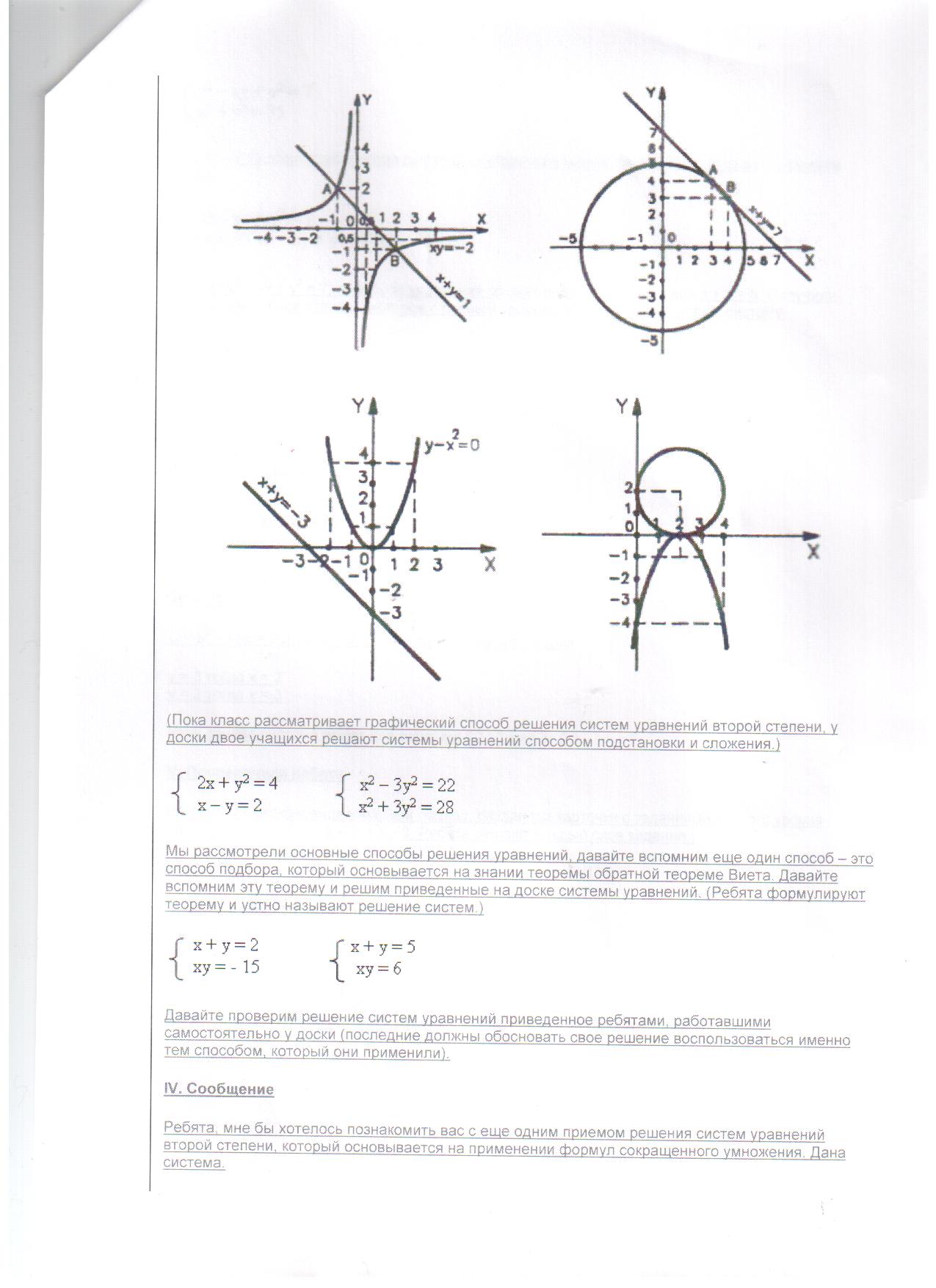 б) х=2+у2(2+у)+у2=44+2у+у2=4у2+2у=0у(у+2)=0у=0 или у=-2Х=2        х=0Ответ :  ( 2;0), (0;-2)в) 2х2=50Х2=25Х=5 или х=-53у2=3У2=1У=1 или у=-1Ответ: (5;-1), (5;1), (-5;1), (-5;-1)